Individueller Förderplan    DaZ                     von______  bis _____ 20___Individueller Förderplan    DaZ                     von______  bis _____ 20___Individueller Förderplan    DaZ                     von______  bis _____ 20___Individueller Förderplan    DaZ                     von______  bis _____ 20___Individueller Förderplan    DaZ                     von______  bis _____ 20___Individueller Förderplan    DaZ                     von______  bis _____ 20___Individueller Förderplan    DaZ                     von______  bis _____ 20___Individueller Förderplan    DaZ                     von______  bis _____ 20___Individueller Förderplan    DaZ                     von______  bis _____ 20___Individueller Förderplan    DaZ                     von______  bis _____ 20___Individueller Förderplan    DaZ                     von______  bis _____ 20___Individueller Förderplan    DaZ                     von______  bis _____ 20___Individueller Förderplan    DaZ                     von______  bis _____ 20___Individueller Förderplan    DaZ                     von______  bis _____ 20___Individueller Förderplan    DaZ                     von______  bis _____ 20___Individueller Förderplan    DaZ                     von______  bis _____ 20___Individueller Förderplan    DaZ                     von______  bis _____ 20___Individueller Förderplan    DaZ                     von______  bis _____ 20___Individueller Förderplan    DaZ                     von______  bis _____ 20___Individueller Förderplan    DaZ                     von______  bis _____ 20___Individueller Förderplan    DaZ                     von______  bis _____ 20___Individueller Förderplan    DaZ                     von______  bis _____ 20___Individueller Förderplan    DaZ                     von______  bis _____ 20___Individueller Förderplan    DaZ                     von______  bis _____ 20___Individueller Förderplan    DaZ                     von______  bis _____ 20___Individueller Förderplan    DaZ                     von______  bis _____ 20___Individueller Förderplan    DaZ                     von______  bis _____ 20___Individueller Förderplan    DaZ                     von______  bis _____ 20___Individueller Förderplan    DaZ                     von______  bis _____ 20___Individueller Förderplan    DaZ                     von______  bis _____ 20___Individueller Förderplan    DaZ                     von______  bis _____ 20___Individueller Förderplan    DaZ                     von______  bis _____ 20___Individueller Förderplan    DaZ                     von______  bis _____ 20___Individueller Förderplan    DaZ                     von______  bis _____ 20___THEMA:THEMA:THEMA:THEMA:THEMA:THEMA:THEMA:THEMA:THEMA:THEMA:THEMA:THEMA:THEMA:THEMA:THEMA:THEMA:THEMA:THEMA:THEMA:THEMA:THEMA:THEMA:THEMA:THEMA:THEMA:THEMA:THEMA:THEMA:THEMA:THEMA:THEMA:THEMA:THEMA:THEMA:Lerngruppe/Niveau: _________________Bedeutung der Symbole:   = sehr gute      = gute      = mittelmäßige     = geringe      = keine Lernfortschritte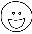 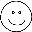 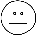 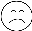 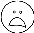 Lerngruppe/Niveau: _________________Bedeutung der Symbole:   = sehr gute      = gute      = mittelmäßige     = geringe      = keine LernfortschritteLerngruppe/Niveau: _________________Bedeutung der Symbole:   = sehr gute      = gute      = mittelmäßige     = geringe      = keine LernfortschritteLerngruppe/Niveau: _________________Bedeutung der Symbole:   = sehr gute      = gute      = mittelmäßige     = geringe      = keine LernfortschritteLerngruppe/Niveau: _________________Bedeutung der Symbole:   = sehr gute      = gute      = mittelmäßige     = geringe      = keine LernfortschritteLerngruppe/Niveau: _________________Bedeutung der Symbole:   = sehr gute      = gute      = mittelmäßige     = geringe      = keine LernfortschritteLerngruppe/Niveau: _________________Bedeutung der Symbole:   = sehr gute      = gute      = mittelmäßige     = geringe      = keine LernfortschritteLerngruppe/Niveau: _________________Bedeutung der Symbole:   = sehr gute      = gute      = mittelmäßige     = geringe      = keine LernfortschritteLerngruppe/Niveau: _________________Bedeutung der Symbole:   = sehr gute      = gute      = mittelmäßige     = geringe      = keine LernfortschritteLerngruppe/Niveau: _________________Bedeutung der Symbole:   = sehr gute      = gute      = mittelmäßige     = geringe      = keine LernfortschritteLerngruppe/Niveau: _________________Bedeutung der Symbole:   = sehr gute      = gute      = mittelmäßige     = geringe      = keine LernfortschritteLerngruppe/Niveau: _________________Bedeutung der Symbole:   = sehr gute      = gute      = mittelmäßige     = geringe      = keine LernfortschritteLerngruppe/Niveau: _________________Bedeutung der Symbole:   = sehr gute      = gute      = mittelmäßige     = geringe      = keine LernfortschritteLerngruppe/Niveau: _________________Bedeutung der Symbole:   = sehr gute      = gute      = mittelmäßige     = geringe      = keine LernfortschritteLerngruppe/Niveau: _________________Bedeutung der Symbole:   = sehr gute      = gute      = mittelmäßige     = geringe      = keine LernfortschritteLerngruppe/Niveau: _________________Bedeutung der Symbole:   = sehr gute      = gute      = mittelmäßige     = geringe      = keine LernfortschritteLerngruppe/Niveau: _________________Bedeutung der Symbole:   = sehr gute      = gute      = mittelmäßige     = geringe      = keine LernfortschritteLerngruppe/Niveau: _________________Bedeutung der Symbole:   = sehr gute      = gute      = mittelmäßige     = geringe      = keine LernfortschritteLerngruppe/Niveau: _________________Bedeutung der Symbole:   = sehr gute      = gute      = mittelmäßige     = geringe      = keine LernfortschritteLerngruppe/Niveau: _________________Bedeutung der Symbole:   = sehr gute      = gute      = mittelmäßige     = geringe      = keine LernfortschritteLerngruppe/Niveau: _________________Bedeutung der Symbole:   = sehr gute      = gute      = mittelmäßige     = geringe      = keine LernfortschritteLerngruppe/Niveau: _________________Bedeutung der Symbole:   = sehr gute      = gute      = mittelmäßige     = geringe      = keine LernfortschritteLerngruppe/Niveau: _________________Bedeutung der Symbole:   = sehr gute      = gute      = mittelmäßige     = geringe      = keine LernfortschritteLerngruppe/Niveau: _________________Bedeutung der Symbole:   = sehr gute      = gute      = mittelmäßige     = geringe      = keine LernfortschritteLerngruppe/Niveau: _________________Bedeutung der Symbole:   = sehr gute      = gute      = mittelmäßige     = geringe      = keine LernfortschritteLerngruppe/Niveau: _________________Bedeutung der Symbole:   = sehr gute      = gute      = mittelmäßige     = geringe      = keine LernfortschritteLerngruppe/Niveau: _________________Bedeutung der Symbole:   = sehr gute      = gute      = mittelmäßige     = geringe      = keine LernfortschritteLerngruppe/Niveau: _________________Bedeutung der Symbole:   = sehr gute      = gute      = mittelmäßige     = geringe      = keine LernfortschritteLerngruppe/Niveau: _________________Bedeutung der Symbole:   = sehr gute      = gute      = mittelmäßige     = geringe      = keine LernfortschritteLerngruppe/Niveau: _________________Bedeutung der Symbole:   = sehr gute      = gute      = mittelmäßige     = geringe      = keine LernfortschritteLerngruppe/Niveau: _________________Bedeutung der Symbole:   = sehr gute      = gute      = mittelmäßige     = geringe      = keine LernfortschritteLerngruppe/Niveau: _________________Bedeutung der Symbole:   = sehr gute      = gute      = mittelmäßige     = geringe      = keine LernfortschritteLerngruppe/Niveau: _________________Bedeutung der Symbole:   = sehr gute      = gute      = mittelmäßige     = geringe      = keine LernfortschritteLerngruppe/Niveau: _________________Bedeutung der Symbole:   = sehr gute      = gute      = mittelmäßige     = geringe      = keine LernfortschritteIst-StandFörderziele(nächste Stufe)Förderziele(nächste Stufe)     FörderangeboteDOKUMENTATIONDOKUMENTATIONDOKUMENTATIONDOKUMENTATIONDOKUMENTATIONDOKUMENTATIONDOKUMENTATIONDOKUMENTATIONDOKUMENTATIONDOKUMENTATIONDOKUMENTATIONDOKUMENTATIONDOKUMENTATIONDOKUMENTATIONDOKUMENTATIONDOKUMENTATIONDOKUMENTATIONDOKUMENTATIONDOKUMENTATIONDOKUMENTATIONDOKUMENTATIONDOKUMENTATIONDOKUMENTATIONDOKUMENTATIONDOKUMENTATIONDOKUMENTATIONDOKUMENTATIONDOKUMENTATIONDOKUMENTATIONIst-StandFörderziele(nächste Stufe)Förderziele(nächste Stufe)     FörderangebotePERSON UND NUMERUS (EZ/MZ)PERSON UND NUMERUS (EZ/MZ)PERSON UND NUMERUS (EZ/MZ)PERSON UND NUMERUS (EZ/MZ)PERSON UND NUMERUS (EZ/MZ)PERSON UND NUMERUS (EZ/MZ)TEMPUS (Zeitformen)TEMPUS (Zeitformen)TEMPUS (Zeitformen)TEMPUS (Zeitformen)TEMPUS (Zeitformen)TEMPUS (Zeitformen)TEMPUS (Zeitformen)TEMPUS (Zeitformen)TEMPUS (Zeitformen)TEMPUS (Zeitformen)TEMPUS (Zeitformen)TEMPUS (Zeitformen)TEMPUS (Zeitformen)TEMPUS (Zeitformen)TEMPUS (Zeitformen)TEMPUS (Zeitformen)TEMPUS (Zeitformen)TEMPUS (Zeitformen)TEMPUS (Zeitformen)TEMPUS (Zeitformen)TEMPUS (Zeitformen)TEMPUS (Zeitformen)TEMPUS (Zeitformen)TEMPUS (Zeitformen)TEMPUS (Zeitformen)TEMPUS (Zeitformen)TEMPUS (Zeitformen)TEMPUS (Zeitformen)TEMPUS (Zeitformen)TEMPUS (Zeitformen)TEMPUS (Zeitformen)TEMPUS (Zeitformen)TEMPUS (Zeitformen)TEMPUS (Zeitformen)GENUS VERBI (Aktiv/Passiv)GENUS VERBI (Aktiv/Passiv)GENUS VERBI (Aktiv/Passiv)GENUS VERBI (Aktiv/Passiv)GENUS VERBI (Aktiv/Passiv)GENUS VERBI (Aktiv/Passiv)GENUS VERBI (Aktiv/Passiv)GENUS VERBI (Aktiv/Passiv)GENUS VERBI (Aktiv/Passiv)GENUS VERBI (Aktiv/Passiv)GENUS VERBI (Aktiv/Passiv)GENUS VERBI (Aktiv/Passiv)GENUS VERBI (Aktiv/Passiv)GENUS VERBI (Aktiv/Passiv)GENUS VERBI (Aktiv/Passiv)GENUS VERBI (Aktiv/Passiv)GENUS VERBI (Aktiv/Passiv)GENUS VERBI (Aktiv/Passiv)GENUS VERBI (Aktiv/Passiv)GENUS VERBI (Aktiv/Passiv)GENUS VERBI (Aktiv/Passiv)GENUS VERBI (Aktiv/Passiv)GENUS VERBI (Aktiv/Passiv)GENUS VERBI (Aktiv/Passiv)GENUS VERBI (Aktiv/Passiv)GENUS VERBI (Aktiv/Passiv)GENUS VERBI (Aktiv/Passiv)GENUS VERBI (Aktiv/Passiv)GENUS VERBI (Aktiv/Passiv)GENUS VERBI (Aktiv/Passiv)GENUS VERBI (Aktiv/Passiv)GENUS VERBI (Aktiv/Passiv)GENUS VERBI (Aktiv/Passiv)GENUS VERBI (Aktiv/Passiv)VERBSTELLUNG IN AUSSAGESÄTZENVERBSTELLUNG IN AUSSAGESÄTZENVERBSTELLUNG IN AUSSAGESÄTZENVERBSTELLUNG IN AUSSAGESÄTZENVERBSTELLUNG IN AUSSAGESÄTZENVERBSTELLUNG IN AUSSAGESÄTZENVERBSTELLUNG IN AUSSAGESÄTZENVERBSTELLUNG IN AUSSAGESÄTZENVERBSTELLUNG IN AUSSAGESÄTZENVERBSTELLUNG IN AUSSAGESÄTZENVERBSTELLUNG IN AUSSAGESÄTZENVERBSTELLUNG IN AUSSAGESÄTZENVERBSTELLUNG IN AUSSAGESÄTZENVERBSTELLUNG IN AUSSAGESÄTZENVERBSTELLUNG IN AUSSAGESÄTZENVERBSTELLUNG IN AUSSAGESÄTZENVERBSTELLUNG IN AUSSAGESÄTZENVERBSTELLUNG IN AUSSAGESÄTZENVERBSTELLUNG IN AUSSAGESÄTZENVERBSTELLUNG IN AUSSAGESÄTZENVERBSTELLUNG IN AUSSAGESÄTZENVERBSTELLUNG IN AUSSAGESÄTZENVERBSTELLUNG IN AUSSAGESÄTZENVERBSTELLUNG IN AUSSAGESÄTZENVERBSTELLUNG IN AUSSAGESÄTZENVERBSTELLUNG IN AUSSAGESÄTZENVERBSTELLUNG IN AUSSAGESÄTZENVERBSTELLUNG IN AUSSAGESÄTZENVERBSTELLUNG IN AUSSAGESÄTZENVERBSTELLUNG IN AUSSAGESÄTZENVERBSTELLUNG IN AUSSAGESÄTZENVERBSTELLUNG IN AUSSAGESÄTZENVERBSTELLUNG IN AUSSAGESÄTZENVERBSTELLUNG IN AUSSAGESÄTZENNOMEN: REALISIERUNG VON SUBJEKTEN UND OBJEKTENNOMEN: REALISIERUNG VON SUBJEKTEN UND OBJEKTENNOMEN: REALISIERUNG VON SUBJEKTEN UND OBJEKTENNOMEN: REALISIERUNG VON SUBJEKTEN UND OBJEKTENNOMEN: REALISIERUNG VON SUBJEKTEN UND OBJEKTENNOMEN: REALISIERUNG VON SUBJEKTEN UND OBJEKTENNOMEN: REALISIERUNG VON SUBJEKTEN UND OBJEKTENNOMEN: REALISIERUNG VON SUBJEKTEN UND OBJEKTENNOMEN: REALISIERUNG VON SUBJEKTEN UND OBJEKTENNOMEN: REALISIERUNG VON SUBJEKTEN UND OBJEKTENNOMEN: REALISIERUNG VON SUBJEKTEN UND OBJEKTENNOMEN: REALISIERUNG VON SUBJEKTEN UND OBJEKTENNOMEN: REALISIERUNG VON SUBJEKTEN UND OBJEKTENNOMEN: REALISIERUNG VON SUBJEKTEN UND OBJEKTENNOMEN: REALISIERUNG VON SUBJEKTEN UND OBJEKTENNOMEN: REALISIERUNG VON SUBJEKTEN UND OBJEKTENNOMEN: REALISIERUNG VON SUBJEKTEN UND OBJEKTENNOMEN: REALISIERUNG VON SUBJEKTEN UND OBJEKTENNOMEN: REALISIERUNG VON SUBJEKTEN UND OBJEKTENNOMEN: REALISIERUNG VON SUBJEKTEN UND OBJEKTENNOMEN: REALISIERUNG VON SUBJEKTEN UND OBJEKTENNOMEN: REALISIERUNG VON SUBJEKTEN UND OBJEKTENNOMEN: REALISIERUNG VON SUBJEKTEN UND OBJEKTENNOMEN: REALISIERUNG VON SUBJEKTEN UND OBJEKTENNOMEN: REALISIERUNG VON SUBJEKTEN UND OBJEKTENNOMEN: REALISIERUNG VON SUBJEKTEN UND OBJEKTENNOMEN: REALISIERUNG VON SUBJEKTEN UND OBJEKTENNOMEN: REALISIERUNG VON SUBJEKTEN UND OBJEKTENNOMEN: REALISIERUNG VON SUBJEKTEN UND OBJEKTENNOMEN: REALISIERUNG VON SUBJEKTEN UND OBJEKTENNOMEN: REALISIERUNG VON SUBJEKTEN UND OBJEKTENNOMEN: REALISIERUNG VON SUBJEKTEN UND OBJEKTENNOMEN: REALISIERUNG VON SUBJEKTEN UND OBJEKTENNOMEN: REALISIERUNG VON SUBJEKTEN UND OBJEKTENAUSSAGEVERBINDUNGENAUSSAGEVERBINDUNGENAUSSAGEVERBINDUNGENAUSSAGEVERBINDUNGENAUSSAGEVERBINDUNGENAUSSAGEVERBINDUNGENAUSSAGEVERBINDUNGENAUSSAGEVERBINDUNGENAUSSAGEVERBINDUNGENAUSSAGEVERBINDUNGENAUSSAGEVERBINDUNGENAUSSAGEVERBINDUNGENAUSSAGEVERBINDUNGENAUSSAGEVERBINDUNGENAUSSAGEVERBINDUNGENAUSSAGEVERBINDUNGENAUSSAGEVERBINDUNGENAUSSAGEVERBINDUNGENAUSSAGEVERBINDUNGENAUSSAGEVERBINDUNGENAUSSAGEVERBINDUNGENAUSSAGEVERBINDUNGENAUSSAGEVERBINDUNGENAUSSAGEVERBINDUNGENAUSSAGEVERBINDUNGENAUSSAGEVERBINDUNGENAUSSAGEVERBINDUNGENAUSSAGEVERBINDUNGENAUSSAGEVERBINDUNGENAUSSAGEVERBINDUNGENAUSSAGEVERBINDUNGENAUSSAGEVERBINDUNGENAUSSAGEVERBINDUNGENAUSSAGEVERBINDUNGENWORTSCHATZWORTSCHATZWORTSCHATZWORTSCHATZWORTSCHATZWORTSCHATZWORTSCHATZWORTSCHATZWORTSCHATZWORTSCHATZWORTSCHATZWORTSCHATZWORTSCHATZWORTSCHATZWORTSCHATZWORTSCHATZWORTSCHATZWORTSCHATZWORTSCHATZWORTSCHATZWORTSCHATZWORTSCHATZWORTSCHATZWORTSCHATZWORTSCHATZWORTSCHATZWORTSCHATZWORTSCHATZWORTSCHATZWORTSCHATZWORTSCHATZWORTSCHATZWORTSCHATZWORTSCHATZMÜNDLICHE SPRACHHANDLUNGSFÄHIGKEITMÜNDLICHE SPRACHHANDLUNGSFÄHIGKEITMÜNDLICHE SPRACHHANDLUNGSFÄHIGKEITMÜNDLICHE SPRACHHANDLUNGSFÄHIGKEITMÜNDLICHE SPRACHHANDLUNGSFÄHIGKEITMÜNDLICHE SPRACHHANDLUNGSFÄHIGKEITMÜNDLICHE SPRACHHANDLUNGSFÄHIGKEITMÜNDLICHE SPRACHHANDLUNGSFÄHIGKEITMÜNDLICHE SPRACHHANDLUNGSFÄHIGKEITMÜNDLICHE SPRACHHANDLUNGSFÄHIGKEITMÜNDLICHE SPRACHHANDLUNGSFÄHIGKEITMÜNDLICHE SPRACHHANDLUNGSFÄHIGKEITMÜNDLICHE SPRACHHANDLUNGSFÄHIGKEITMÜNDLICHE SPRACHHANDLUNGSFÄHIGKEITMÜNDLICHE SPRACHHANDLUNGSFÄHIGKEITMÜNDLICHE SPRACHHANDLUNGSFÄHIGKEITMÜNDLICHE SPRACHHANDLUNGSFÄHIGKEITMÜNDLICHE SPRACHHANDLUNGSFÄHIGKEITMÜNDLICHE SPRACHHANDLUNGSFÄHIGKEITMÜNDLICHE SPRACHHANDLUNGSFÄHIGKEITMÜNDLICHE SPRACHHANDLUNGSFÄHIGKEITMÜNDLICHE SPRACHHANDLUNGSFÄHIGKEITMÜNDLICHE SPRACHHANDLUNGSFÄHIGKEITMÜNDLICHE SPRACHHANDLUNGSFÄHIGKEITMÜNDLICHE SPRACHHANDLUNGSFÄHIGKEITMÜNDLICHE SPRACHHANDLUNGSFÄHIGKEITMÜNDLICHE SPRACHHANDLUNGSFÄHIGKEITMÜNDLICHE SPRACHHANDLUNGSFÄHIGKEITMÜNDLICHE SPRACHHANDLUNGSFÄHIGKEITMÜNDLICHE SPRACHHANDLUNGSFÄHIGKEITMÜNDLICHE SPRACHHANDLUNGSFÄHIGKEITMÜNDLICHE SPRACHHANDLUNGSFÄHIGKEITMÜNDLICHE SPRACHHANDLUNGSFÄHIGKEITMÜNDLICHE SPRACHHANDLUNGSFÄHIGKEITMÜNDLICHE SPRACHHANDLUNGSFÄHIGKEITTEXTKOMPETENZ (SCHRIFTLICH) TEXTKOMPETENZ (SCHRIFTLICH) TEXTKOMPETENZ (SCHRIFTLICH) TEXTKOMPETENZ (SCHRIFTLICH) TEXTKOMPETENZ (SCHRIFTLICH) TEXTKOMPETENZ (SCHRIFTLICH) TEXTKOMPETENZ (SCHRIFTLICH) TEXTKOMPETENZ (SCHRIFTLICH) TEXTKOMPETENZ (SCHRIFTLICH) TEXTKOMPETENZ (SCHRIFTLICH) TEXTKOMPETENZ (SCHRIFTLICH) TEXTKOMPETENZ (SCHRIFTLICH) TEXTKOMPETENZ (SCHRIFTLICH) TEXTKOMPETENZ (SCHRIFTLICH) TEXTKOMPETENZ (SCHRIFTLICH) TEXTKOMPETENZ (SCHRIFTLICH) TEXTKOMPETENZ (SCHRIFTLICH) TEXTKOMPETENZ (SCHRIFTLICH) TEXTKOMPETENZ (SCHRIFTLICH) TEXTKOMPETENZ (SCHRIFTLICH) TEXTKOMPETENZ (SCHRIFTLICH) TEXTKOMPETENZ (SCHRIFTLICH) TEXTKOMPETENZ (SCHRIFTLICH) TEXTKOMPETENZ (SCHRIFTLICH) TEXTKOMPETENZ (SCHRIFTLICH) TEXTKOMPETENZ (SCHRIFTLICH) TEXTKOMPETENZ (SCHRIFTLICH) TEXTKOMPETENZ (SCHRIFTLICH) TEXTKOMPETENZ (SCHRIFTLICH) TEXTKOMPETENZ (SCHRIFTLICH) TEXTKOMPETENZ (SCHRIFTLICH) TEXTKOMPETENZ (SCHRIFTLICH) TEXTKOMPETENZ (SCHRIFTLICH) TEXTKOMPETENZ (SCHRIFTLICH) TEXTKOMPETENZ (SCHRIFTLICH) ORTHOGRAFIEORTHOGRAFIEORTHOGRAFIEORTHOGRAFIEORTHOGRAFIEORTHOGRAFIEORTHOGRAFIEORTHOGRAFIEORTHOGRAFIEORTHOGRAFIEORTHOGRAFIEORTHOGRAFIEORTHOGRAFIEORTHOGRAFIEORTHOGRAFIEORTHOGRAFIEORTHOGRAFIEORTHOGRAFIEORTHOGRAFIEORTHOGRAFIEORTHOGRAFIEORTHOGRAFIEORTHOGRAFIEORTHOGRAFIEORTHOGRAFIEORTHOGRAFIEORTHOGRAFIEORTHOGRAFIEORTHOGRAFIEORTHOGRAFIEORTHOGRAFIEORTHOGRAFIEORTHOGRAFIEORTHOGRAFIEORTHOGRAFIEWeitere Förderbereiche Weitere Förderbereiche Weitere Förderbereiche Weitere Förderbereiche Weitere Förderbereiche Weitere Förderbereiche Weitere Förderbereiche Weitere Förderbereiche Weitere Förderbereiche Weitere Förderbereiche Weitere Förderbereiche Weitere Förderbereiche Weitere Förderbereiche Weitere Förderbereiche Weitere Förderbereiche Weitere Förderbereiche Weitere Förderbereiche Weitere Förderbereiche Weitere Förderbereiche Weitere Förderbereiche Weitere Förderbereiche Weitere Förderbereiche Weitere Förderbereiche Weitere Förderbereiche Weitere Förderbereiche Weitere Förderbereiche Weitere Förderbereiche Weitere Förderbereiche Weitere Förderbereiche Weitere Förderbereiche Weitere Förderbereiche Weitere Förderbereiche Weitere Förderbereiche Weitere Förderbereiche Weitere Förderbereiche GEHÖRSCHULUNG, AUSSPRACHE, hÖRVERSTEHENGEHÖRSCHULUNG, AUSSPRACHE, hÖRVERSTEHENGEHÖRSCHULUNG, AUSSPRACHE, hÖRVERSTEHENGEHÖRSCHULUNG, AUSSPRACHE, hÖRVERSTEHENGEHÖRSCHULUNG, AUSSPRACHE, hÖRVERSTEHENGEHÖRSCHULUNG, AUSSPRACHE, hÖRVERSTEHENGEHÖRSCHULUNG, AUSSPRACHE, hÖRVERSTEHENGEHÖRSCHULUNG, AUSSPRACHE, hÖRVERSTEHENGEHÖRSCHULUNG, AUSSPRACHE, hÖRVERSTEHENGEHÖRSCHULUNG, AUSSPRACHE, hÖRVERSTEHENGEHÖRSCHULUNG, AUSSPRACHE, hÖRVERSTEHENGEHÖRSCHULUNG, AUSSPRACHE, hÖRVERSTEHENGEHÖRSCHULUNG, AUSSPRACHE, hÖRVERSTEHENGEHÖRSCHULUNG, AUSSPRACHE, hÖRVERSTEHENGEHÖRSCHULUNG, AUSSPRACHE, hÖRVERSTEHENGEHÖRSCHULUNG, AUSSPRACHE, hÖRVERSTEHENGEHÖRSCHULUNG, AUSSPRACHE, hÖRVERSTEHENGEHÖRSCHULUNG, AUSSPRACHE, hÖRVERSTEHENGEHÖRSCHULUNG, AUSSPRACHE, hÖRVERSTEHENGEHÖRSCHULUNG, AUSSPRACHE, hÖRVERSTEHENGEHÖRSCHULUNG, AUSSPRACHE, hÖRVERSTEHENGEHÖRSCHULUNG, AUSSPRACHE, hÖRVERSTEHENGEHÖRSCHULUNG, AUSSPRACHE, hÖRVERSTEHENGEHÖRSCHULUNG, AUSSPRACHE, hÖRVERSTEHENGEHÖRSCHULUNG, AUSSPRACHE, hÖRVERSTEHENGEHÖRSCHULUNG, AUSSPRACHE, hÖRVERSTEHENGEHÖRSCHULUNG, AUSSPRACHE, hÖRVERSTEHENGEHÖRSCHULUNG, AUSSPRACHE, hÖRVERSTEHENGEHÖRSCHULUNG, AUSSPRACHE, hÖRVERSTEHENGEHÖRSCHULUNG, AUSSPRACHE, hÖRVERSTEHENGEHÖRSCHULUNG, AUSSPRACHE, hÖRVERSTEHENGEHÖRSCHULUNG, AUSSPRACHE, hÖRVERSTEHENGEHÖRSCHULUNG, AUSSPRACHE, hÖRVERSTEHENGEHÖRSCHULUNG, AUSSPRACHE, hÖRVERSTEHENGEHÖRSCHULUNG, AUSSPRACHE, hÖRVERSTEHENALPHABETISIERUNG, ZWEITSCHRIFTERWERBALPHABETISIERUNG, ZWEITSCHRIFTERWERBALPHABETISIERUNG, ZWEITSCHRIFTERWERBALPHABETISIERUNG, ZWEITSCHRIFTERWERBALPHABETISIERUNG, ZWEITSCHRIFTERWERBALPHABETISIERUNG, ZWEITSCHRIFTERWERBALPHABETISIERUNG, ZWEITSCHRIFTERWERBALPHABETISIERUNG, ZWEITSCHRIFTERWERBALPHABETISIERUNG, ZWEITSCHRIFTERWERBALPHABETISIERUNG, ZWEITSCHRIFTERWERBALPHABETISIERUNG, ZWEITSCHRIFTERWERBALPHABETISIERUNG, ZWEITSCHRIFTERWERBALPHABETISIERUNG, ZWEITSCHRIFTERWERBALPHABETISIERUNG, ZWEITSCHRIFTERWERBALPHABETISIERUNG, ZWEITSCHRIFTERWERBALPHABETISIERUNG, ZWEITSCHRIFTERWERBALPHABETISIERUNG, ZWEITSCHRIFTERWERBALPHABETISIERUNG, ZWEITSCHRIFTERWERBALPHABETISIERUNG, ZWEITSCHRIFTERWERBALPHABETISIERUNG, ZWEITSCHRIFTERWERBALPHABETISIERUNG, ZWEITSCHRIFTERWERBALPHABETISIERUNG, ZWEITSCHRIFTERWERBALPHABETISIERUNG, ZWEITSCHRIFTERWERBALPHABETISIERUNG, ZWEITSCHRIFTERWERBALPHABETISIERUNG, ZWEITSCHRIFTERWERBALPHABETISIERUNG, ZWEITSCHRIFTERWERBALPHABETISIERUNG, ZWEITSCHRIFTERWERBALPHABETISIERUNG, ZWEITSCHRIFTERWERBALPHABETISIERUNG, ZWEITSCHRIFTERWERBALPHABETISIERUNG, ZWEITSCHRIFTERWERBALPHABETISIERUNG, ZWEITSCHRIFTERWERBALPHABETISIERUNG, ZWEITSCHRIFTERWERBALPHABETISIERUNG, ZWEITSCHRIFTERWERBALPHABETISIERUNG, ZWEITSCHRIFTERWERBALPHABETISIERUNG, ZWEITSCHRIFTERWERBLESEN, LESEVERSTEHENLESEN, LESEVERSTEHENLESEN, LESEVERSTEHENLESEN, LESEVERSTEHENLESEN, LESEVERSTEHENLESEN, LESEVERSTEHENLESEN, LESEVERSTEHENLESEN, LESEVERSTEHENLESEN, LESEVERSTEHENLESEN, LESEVERSTEHENLESEN, LESEVERSTEHENLESEN, LESEVERSTEHENLESEN, LESEVERSTEHENLESEN, LESEVERSTEHENLESEN, LESEVERSTEHENLESEN, LESEVERSTEHENLESEN, LESEVERSTEHENLESEN, LESEVERSTEHENLESEN, LESEVERSTEHENLESEN, LESEVERSTEHENLESEN, LESEVERSTEHENLESEN, LESEVERSTEHENLESEN, LESEVERSTEHENLESEN, LESEVERSTEHENLESEN, LESEVERSTEHENLESEN, LESEVERSTEHENLESEN, LESEVERSTEHENLESEN, LESEVERSTEHENLESEN, LESEVERSTEHENLESEN, LESEVERSTEHENLESEN, LESEVERSTEHENLESEN, LESEVERSTEHENLESEN, LESEVERSTEHENLESEN, LESEVERSTEHENLESEN, LESEVERSTEHENBeobachtungen/Bemerkungen:Beobachtungen/Bemerkungen:Beobachtungen/Bemerkungen:Beobachtungen/Bemerkungen:Beobachtungen/Bemerkungen:Beobachtungen/Bemerkungen:Beobachtungen/Bemerkungen:Beobachtungen/Bemerkungen:Beobachtungen/Bemerkungen:Beobachtungen/Bemerkungen:Beobachtungen/Bemerkungen:Beobachtungen/Bemerkungen:Beobachtungen/Bemerkungen:Beobachtungen/Bemerkungen:Beobachtungen/Bemerkungen:Beobachtungen/Bemerkungen:Beobachtungen/Bemerkungen:Beobachtungen/Bemerkungen:Beobachtungen/Bemerkungen:Beobachtungen/Bemerkungen:Beobachtungen/Bemerkungen:Beobachtungen/Bemerkungen:Beobachtungen/Bemerkungen:Beobachtungen/Bemerkungen:Beobachtungen/Bemerkungen:Beobachtungen/Bemerkungen:Beobachtungen/Bemerkungen:Beobachtungen/Bemerkungen:Beobachtungen/Bemerkungen:Beobachtungen/Bemerkungen:Beobachtungen/Bemerkungen:Beobachtungen/Bemerkungen:Beobachtungen/Bemerkungen:Beobachtungen/Bemerkungen:Beobachtungen/Bemerkungen: